NebraskaH2O Website Stats 2013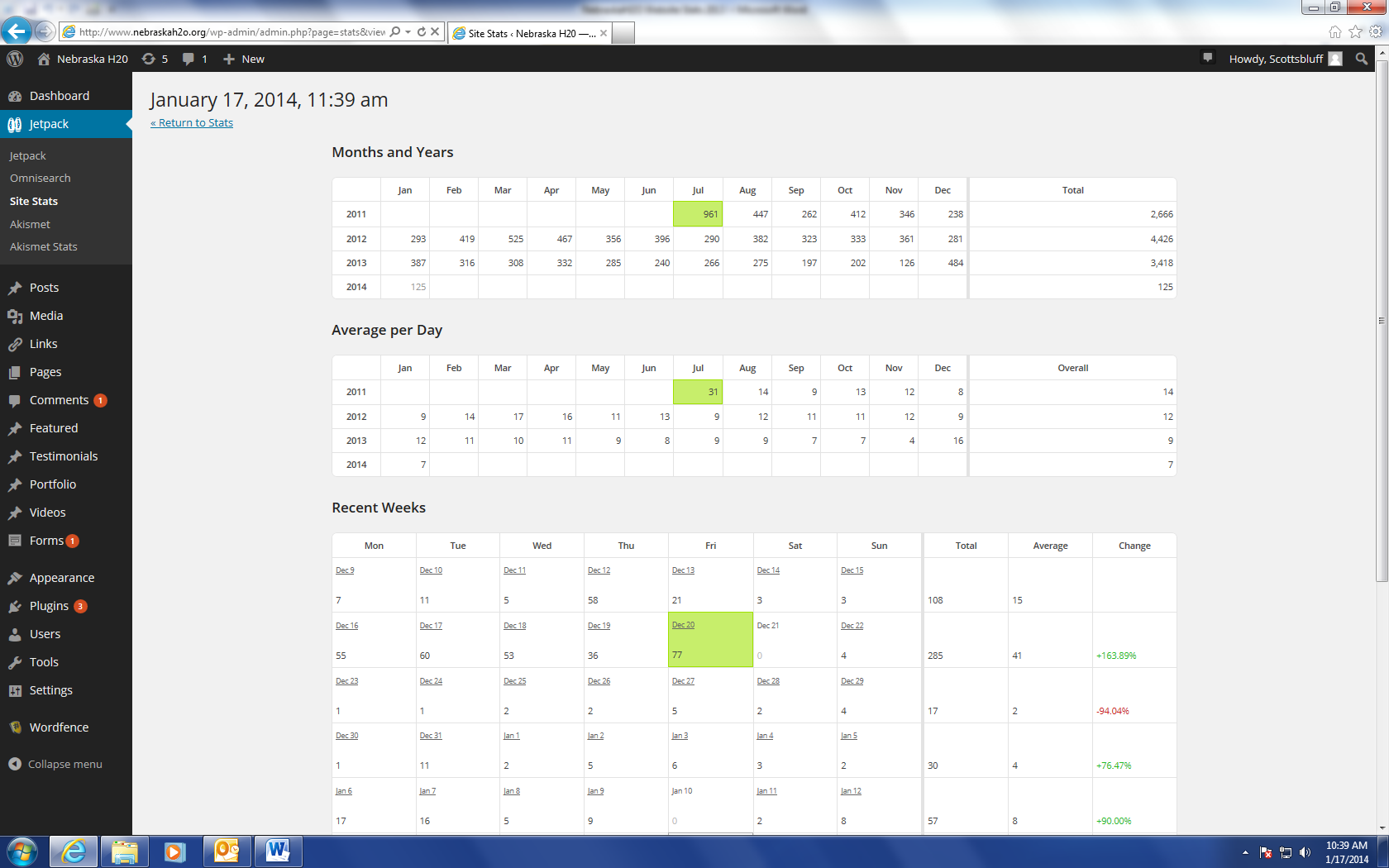 Total website hits for 2013: 3,418There were three new articles published in 2013 covering topics such as construction BMPs, the renewal of the state construction stormwater permit, and green infrastructure projects.Top PostsThe top posts are as follows:Top Search Terms:2013-01-17 to 1/17/14PostViewsHome page / Archives1,434Construction BMPs: Silt Fence330Construction BMPs: Inlet Protection177Construction BMPs: Concrete Washout147Rain Barrels98About97Rain Garden Plant Selection for Western Nebraska94How to Install a Rain Garden82Construction BMPs: Hazardous Materials Storage78Bioswale Installed at Lied Scottsbluff Public Library71Scottsbluff69Sustainable Landscaping Reduces Stormwater Pollution67Scottsbluff Rain Garden and Tree Planting Demonstration Project64Grand Island56Construction BMPs: Temporary Stabilization55Kearney42Hastings41Complaints41State of Nebraska Construction Storm Water (CSW) Permit Update34Columbus33Lexington28Norfolk27Rain Barrel Display25Rain Gardens24Beatrice21For the Kids – Little Fish in a Big Pond20North Platte20Scottsbluff Rain Garden Update14Fremont14Nebraska Construction Storm Water General Permit: Terminating Permit Coverage11Prairie Loft Springfest Rain Garden Workshop9Household Hazardous Wastes8Kearney Rain Garden Workshop and Installation8Additional Tips for Homeowners5Where to Buy Rain Barrels4Scottsbluff Receives Stormwater Projects Grant4Rain Garden Update4Recent Public Service Announcements3Updates for Contractors2Brochures1What You Can Do to Help1Helpful Links for ContractorsSearchViewssilt fence53nebraska h2o17concrete washout13inlet protection12silt fence installation10concrete washout pit6concrete washout area6concrete washout containers6grand island logo5neh2o5rain garden plants nebraska scottsbluff5nebraska oil spill reporting5nebraska h205nebraska native plants5concrete truck washout4when am required to install silt fencing in nebraska4nebraska rain graden4rain barrels4silt fence installers in grand island ne3nebraska waterways3rain plant3hazardous material pump3greener nebraska towns initiative grant3bmp for groundwater nebraska3grants for rain gardens nebraska3enviro silt socks3straw crimping3concrete wash out3installation of silt fence diagram3erosion control crimping mulch3native grasses of nebraska3concrete washout protection2concrete wash area image2silt+fence+drawing2bioswale installation2ne + h2o2erosion control blanket2site:http://www.nebraskah2o.org construction site washout2swppp bmps silt fence2siltation+fence2state of nebraska detail of silt fence2silt fence install detail2http://www.nebraskah2o.org/2scottsbluff2http://www.nebraskah2o.org/2011/construction-bmps-silt-fence/2concrete washout container2temporary and permanent seeding rates for nebraska2rain garden project design2northfolk landscape with lake2oil spill response norfolk nebraska2hazardous material storage construction2http://nebraskah2o.org/2storm drain inlet protection erosion control2proper silt fence installation2notice of discontinuation how to determine 70% vegetation cover with 100 foot tape measure2temporary stabilization2rain garden plants nebraska2north platte stormwater2silt fence diagram2inlet protection products2nebraska rain gardens2sedum ground cover2vegetated bmps2h20 in rain barrel2h2o nebraska2scottsbluff nebraska2silt fence photos2silt fences diagram2rain gardens hastings ne2nebraska rain garden shrubs2rain barrel2rain garden public service announcement2concrete wash2pollution from concrete trucks2correct silt fence installation2silt fencing2نحوه ساخت wash concrete1rain barrel display1stonecrop1above grade inlet protection1hazardous materials1where can i get water collection barrels in lincoln ne1what is an inlet in construction1hazardous material storage secondary containment guidelines nebraska1erosion control straw mulch over snow1nebraska construction storm water permit1temporary stabilization erosion control1stormwater diversion on pavement1scottsbluff nebraska green infrastructure1nebraska h20 contact information1construction erosion control silt fence1h2-0 little fish1can h20 erode1concrete washouts1concrete washout chemicals1is soil frozen in nebraska1improperly installed silt fence1machine sliced silt fence1nebraska stormwater tss1diy rain catcher1crimped straw1downspout river rock drain off1black eyed susan plants1rain garden1supply of rain barrels in nebraska1how to build concrete erosion control mats1bioswale linear lansdcape1crimped straw bmp1images of good storm inlet protection for construction1nebraska storm water prevention1temporary ground cover1where do you get h2o ne1h20 nebraska1effects of household cleaner poisoning1fueling bmps1how to build concrete wash out1concrete washout pit construction1sustanable landscaping nebraska1nebraska construction general permit1liatris plant1post comments on cement cure in building construction1h20 stabilization1buffalo grass planting scottsbluff nebraska1logo grand island1alkalinity washout water1bmps, drop inlet protection1rain gardin nebraska1groundwater flooding construction site1how large to make concrete washout area1p&e construction north platte nebraska1mulching soil erosion control1post comments on concrete curing compound1containers for liquids besides h2o on construction sites1garden plant1dump dumping in mop water into storm drains grand island neb1erosion control matting installation1erosion control good and bad1silt fence installation machine1why should hazardous material movement and storage be controlled1prairie loft center rain garden1drain plug for rain1rain garden mulch1concrete curing compound1comments on concrete curing1bee plant1concrete curing1concrete wash out sumps1stormwater protection1comments on concrete curing compound1types of inlet protection products1sediment fence installation1nebraskah2.org1concrete washout indiana bmp1post comments on curable concrete compound1wash out concrete1silt fence near a creek as good practice1comment on concrete curable compound1pollution in nebraska1garden on slope with erosion1downspout drainage rocks1comments on concrete curable1is mulch considered stabilized1scottsbluff ne1erosion control seed blanket, nebraska1roof garden easy to maintain1project demonstration on a rain forest1pollution prevention from concret spilage1concrete wash water ph1bioswale plugs1rock socks swppp1synthetic straw1nebraska pollution1nebraskah201nebraska aquatic herbicide contractors1how to plant a garden in western nebraska?1straw sewer cover1nebraska construction stormwater permit 20131diagram of silt fence installation1how to build a concrete washout1bioswale in nebraska lied1straw ground cover1glass pool fence diagrams1nebraska spill hotline1storm water pollution1blazing star garden1bioswale erosion1nebraska spill reporting1definition of a concrete drain1how to landscape around a storm drain1concrete washout pans1stormwater nebraska1"walter walleye" + ne1placement of silt fences in construction1bioswale brochure1bee balm seed starting1silt fence effectiveness1norfolk ne1rocks under downspout1do rain gardens work with frozen ground1rain garden berm1nebraskah2o.org1curb inlet protection1landscapers storage of storage areas for equipment and hazardous materials1silt barrier installation section1swppp "rock socks"1funding rain gardens nebraska1prairie garden sand mulch1www.nebraskah2o.org1rainwater barrel design1nebraska temporary seed1nebraska rain garden plants1rain barrels cheap1greener nebraska towns initiative1city of scottsbluff logo1inlet protection contractor1how to choose a rain barrel1frozen curb inlet1erosion prevention fence vegetation1inlet protection pics1silt fence contrctor in grand island ne.1prairie blazing star and rain garden1complete drip system for tree1nebraska stormwater general permits1nebraska rain garden1will black eyed susans spread1rain graden plants1dangerous materials form paint storage construction1make wood rain barrel1epa concrete washout detail1rock river perennial garden1silt fence installation diagram1h20 solutions nebraska1rock socks stormwater1nsa staking a tree1bioswale material and xerascapeal1plants in nebraska1oil spill kit contents1h2o program1wooden rain barrel1concrete washout area design1nebraska stormwater permit1red nebraska plants1block storm water protection materials1parking lot runoff pollution1general construction permit nebraska1rainbarrels1h20 inlets1шторм Небраска май 2012год1what is permanent and temporary soil degradation1nebraska storm water general permit1rainbarrel display ideas1bee balm rain garden1the impacts of creating a concrete wash on rivers1sustainable landscaping nebraska1bobcat removing grass1what is bioswale kids1curb gutter inlet1h 201h2o in neberaska1make gutter drainage out of river rocks1bioswale plants nebraska1scotts bluff, nebraska landscape1constructing a silt fence1fence diagram كيفية عمل1erosion grasses nebraska1concrete washout good practice1prevention of h201plants with rain1concrete wash-out container1silt fence machine sliced1drain pit sediment protection1concrete wash out bmps1eastern nebrasksa lawn water usage chart june 20131hazardous spill1erosion control1planting trees in the fall1littering around nebraska1www.nebraskah20.org1h20 ne1rain garden under downspout1hazmat storage containers kit1h2o optimal, nebraska1where do i purchase sediment control fence in nebraska1blackeyed susan plants1rain garden grants nebraska1nebraska stormwater general permit1nebraska rain collection barrels1rain barrel stand ideas1best practice concrete washout1h20 complaint1inlet protection rock sock swppp1erosion control requirements nebraska1rain barrel designs1bmp contractors in grand island ne1tom werblow city of north platte1curb inlet socks1silt fence material1concrete wash down area1street inlet bmp1lincoln ne rain garden installers1site:http://www.nebraskah2o.org rain garden1nebraska stormwater brochure1h2o+ + ne metastable1silt+fence+installation+guide1what+are+the+best+plants+to+plant+on+slide+slope+of+swales+to+make+it+look+like+a+rain+forest1construction bmps to reduce alkalinity1ＢＡＲＲＥＬ　display1stormwater pollution1coco hull mulch harm mugo pines1silt diagram1concrete truck washout area detail1plastic rainwater barrels1ne h201construction rock sock1sandbag inlet protection1storm drain inlet protection1concrete washout pits1inlet protection logs1guidance in nebraska for hericide spills1plants of nebraska1silt fence detail1build a berm along the river1h20 nedir1square rain barrels1concrete washout detail1hazmat spill kearney nebraska july 20131silt fence grand island1poor street planting1concrete wash out being discharged1ne bmp fence installation1site protection during excavation1construction bmp1allow the comments on concrete curing compound1silt fence installation machines1material storage construction1asphalt inlet protection1ne-h2o potential1erosion contractor north platte, ne1construction silt fence1silt fencing installation diagram1inlet protection details1nebraska stormwater construction permit1spreading garden plants nebraska1nebraska curb inlet top1image of proper storage of oil1erosion control hasting ne1silt fence installation slicing method1best managment practice silt fencing1rain catcher1h20 solutions lincoln, ne1black eyed susan plant1real goods rain barrels1drop inlet protection in parking lots1silt fence property line1installed shrub bioswale1concrete curing covers & blankets1off street storm inlet1bmp concrete handling1erosion control blanket rollers1linear bioswales1beatrice nebraska storm water survey1nerbaska stormwater permit for construction projects over1what is a silt fence1nebraska for herbicide spills1rain barells1prairie dropseed1bmp for concrete1scottsbluff nebraska stormwater implementation practice1crimping mulch1annie folck of scottsbluff ne1construction bmp diagram1inlet protection swppp1rain garden design nebraska1high school landscaping project1construction silt fence installation1how deep to plant a tree1erosion control grass nebraska1plants for rain gardens in nebraska1hazardous materials storage of paint and oil1what is inlets in construction1pictures on demonstartions on planting tree1silt fence check dam installation1stepped bioswale1Unknown search terms536